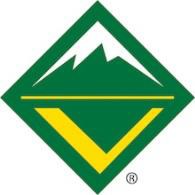 Code of ConductThe Crew expects Members, Adult Leaders and Parents to behave in accordance with the Scout Oath and Law. Crew events happen in a friendly, safe and supportive environment where Members have fun, learn and grow. The following are examples of inappropriate behavior that will not be allowed:Failure to follow any directives from Crew youth and adult leaders.No PDA (Public Display of Affection).  Remember this is not a dating atmosphere.Threatening, fighting, or intimidating another Member with words or actions.Foul language that offends, degrades, or is negative and derogatory banter.Actions or language that is offensive or discriminatory with respect to sex, race, religion, ethnicity, physical/mental disability, etc.Behavior that displays disrespect for other person’s personal property or the environment, including taking, altering, or damaging another person’s property.Leaving the meeting or activity area without permission.Failure to follow the BSA guidelines of Outdoor Ethics and Leave No TraceFailure to follow the buddy system at all scouting events. The “Buddy System” will consist of two members of the same gender, three or more if the group consists of mixed genders. Members that are dating cannot be alone at any time. Sharing of tents, sleeping areas, and shower / restroom facilities by members of opposite genders is strictly prohibited.Wear appropriate clothing. If you do not you will be asked to change and/or leave the meeting or activity.Fraternization between adult leaders and youth members is strictly prohibited.Hazing or performing any type of initiation for new members.  No malicious gossip or rumors, or any actions which might be taken as hazing or some type of exclusion of any member.No fraternities or secret groups are permitted.Possession or use of controlled substances, alcohol, and tobacco products at scout sponsored events.Members and their parents understand the above list is not all inclusive and the Crew Leadership reserves the right to address discipline incidents that fall outside the scope of the above listed examples in accordance with the guidelines of the BSA.Discipline PolicyLiving the Oath and Law is part of the “Scout Spirit” requirement necessary for advancement. Older Members will lead by example. The Crew Advisor Staff is responsible for working with the Members to address their inappropriate behavior or who are disruptive at scouting functions. Crew ___ strives to address any disciplinary  action through the youth leadership: The offending Member’s actions should be addresses initially by the President  or Vice President(s). When a Member’s actions warrants additional action, the following procedures will be followed:Parent Contact. The Advisor or Assistant Advisor(s) will initiate contact with the parent to discuss the inappropriate behavior. This is a two-way conversation as both parties strive to find a way that will encourage the Member to meet the behavior expectations.Dismissal from the Event. If a serious situation occurs at any event (a Member who is disruptive or a danger to himself or others) the adult leader will contact the parent(s) and ask them to remove the Member from the premises. It will be the responsibility of the parent of guardian to retrieve the Member from the activity at their own personal expense. No refunds or adjustments will be made if a Member is removed from an event due to inappropriate conduct.Suspension from Crew Events. Members that continue to engage in inappropriate behavior will be suspended from crew events outside of the weekly meeting. The term of suspension will be determined by the President and Advisor and communicated to the parents of the Member(s) involved. The Member may be able to return to events after completing the suspension without further incident.Committee and Advisor Conference. If a problem situation persists, or if it is serious enough, the parent(s), Advisor and Committee will meet to discuss the conditions under which the Member may remain a member of the Crew or discuss the Member’s dismissal from the Crew.An individual’s behavior or inability to cooperate with others in the unit that impacts the overall successful operation of the unit may also constitute reason for temporary suspension and/or removal from the unit for a parent, leader or youth.PLEASE SIGN AND DETACHThe expectation of Crew _______ is that any leader, Committee Member, or parent who observes unacceptable behavior on the part of a member, another adult leader or parent will immediately intervene. It is through this diligent supervision and mentoring that our members can be molded into upstanding adults. If a member observes or becomes aware of unacceptable behavior it is his responsibility to notify a leader or the nearest available adult. Likewise, if a member is subjected to physical violence, bullying, taunting, insults, etc. he needs to report it to a leader or other adult, as soon as possible.AGREEMENT:I, 	, agree to abide by the rules and member responsibilities of the Boy Scouts of America and Crew ________, respecting the rights and property of others. I promise on my honor as a Venture Scout that I will do my best to live up to the Scout Oath and Law, as well as this Code of Conduct.SIGNATURE OF VENTURER: 		Date: 	I, the parent/guardian, of 	have read and understand the Crew _________ Code of Conduct.SIGNATURE OF PARENT: 		Date: 	Record of occurrences for:  	(Venturer Name)